RECRUITEMNT OF MISC. CATEGORY OF TGTs AND REGIONAL LANGUAGE TEACHERS FOR JAWAHAR NAVODAYA VIDYALAYASNavodaya Vidyalaya Samiti (NVS), an autonomous organization under the Ministry of Human Resource Development, Department of School Education & Literacy, Govt. of India, invites applications in the prescribed format (Annexure-I), from eligible Indian nationals for filling up of vacancies and drawing a panel of candidates for the posts of Miscellaneous Categories of Trained Graduate Teachers i.e. Art, Music, Librarian, PET and Regional Language Teacher from Gen./OBC/SC/ST Categories on DIRECT RECRUITMENT BASIS in the Jawahar Navodaya Vidyalayas located in various districts of the country.Jawahar Navodaya Vidyalayas are co-educational, fully residential schools up to Senior Secondary level and are located mainly in rural areas. At present 586 JNVs are functioning all over the country. They being fully residential institutions, the teachers are required to stay in the Vidyalaya campus.  In addition to normal teaching duties, the teachers are required to perform additional responsibilities attached with residential system of schooling like House Mastership, remedial and supervisory studies, organization of co-curricular activities, escorting of students on migration and looking after students’ welfare in general.  During the period of probation of the incumbent performance in all these areas is also assessed, in addition to the teaching ability to determine his/her suitability for the job.In view of the policy that at least 1/3rd students admitted are girls; efforts will be made to appoint male and female teachers in proportion to the number of girl students in Navodaya Vidyalaya Samiti. Thus, female teachers shall be appointed accordingly to meet its functional requirement and ensure safety of girl students.Last date for submission of applications is within 30 days from the date of publication of this advertisement.Details regarding essential and desirable qualifications for various categories of posts, Pay Scales, Age limit, Relaxation of age, Mode of Selection and other related details are given below. In addition to the pay scale and grade pay, selected candidates will be entitled to draw admissible allowance besides 10% special pay for performing additional residential duties. Reservation for various categories viz. SC, ST, OBC & PH will be provided as per Govt. instructionsPART-IA.	PAY SCALE   :                       Rs. 9300-34800 (Grade Pay Rs. 4600)B.	UPPER AGE LIMIT :           35 YEARS (As on 31.01.2012)C.	QUALIFICATIONS:i)	ART TEACHERESSENTIAL QUALIFICATIONSFive years recognized Diploma in any discipline of fine arts as Drawing/Painting/Sculpture/Graphic Arts/Crafts after passing secondary school examination (Class X) or equivalent.ORPost Graduate Degree in Drawing and Painting, Fine Arts from a recognized University/Institution.OR	Four Years Diploma in Fine Arts/Crafts from Vishwa Bharti Shanti Niketan.OR	B.Ed. Degree/Diploma in Fine Arts from  of Education.(Degree of Bachelor of Fine Arts (BFA) after class XII will be considered as equivalent to Five Years Diploma in Fine Arts after class X).DESIRABLE QUALIFICATIONS  (i)        B.Ed or equivalent teaching degree from recognized University.(ii)       Working knowledge of English and Hindi or other Regional Language (as per Regional  Language option given in application form). Experience of working in a residential school.ii)	MUSIC TEACHERESSENTIAL QUALIFICATIONSFive Years study in Music institution recognized by the concerned State Govt. as equivalent to Graduate/Post Graduate degree.                                                            ORA Bachelor’s degree with Music from a recognized University and B.Ed.                                                            ORHigher Secondary/Senior Secondary with any one of the following:Sangeet-Visharad examination of Gandharva Mahavidyalaya Mandal, Bombay or Bhatkhande Sangeet Vidyapeeth, Lucknow or Indira kala Sangeet Vishwa Vidyalaya, Khairagarh(MP) or Sangeet Prabhakar examination of the Prayag Sangeet Samiti, Allahabad.OR Following Degree/Diploma awarded by Pracheen Kala Kendra, :(a)        Sangeet Bhaskar with graduation in any discipline(b)       Sangeet Nritya Bhusan with graduation in any discipline(c)        Sangeet Bhushan or Sangeet Nritya Visharad with Sr.   Seccondary/Intermediate/Part-  1 Examination of 3 years degree     course.DESIRABLE QUALIFICATIONS(i)        Working knowledge of English and Hindi or other Regional Language.(as per Regional language option given in application form).(ii)        Experience of working in a residential school.iii)	PHYSICAL EDUCATION TEACHERS (MALE & FEMALE)ESSENTIAL QUALIFICATIONSBachelor’s degree in Physical Education from a recognized institution.                                                            ORD.P.Ed. awarded by a recognized University/Institution provided that the admission qualification for the diploma is at least a University’s Degree.DESIRABLE QUALIFICATIONS(i)         Working knowledge of English and Hindi or other Regional Language.(as per Regional Language option given in application form).(ii)        Experience of working in a residential school.iv)	LIBRARIANESSENTIAL QUALIFICATIONS1	University’s Degree in Library Science from a recognized institution.                                                            ORGraduation with one year Diploma in Library Science from a recognized Institution.2	Working knowledge of English and Hindi or other Regional Language. (as per Regional Language option given in application form)	DESIRABLE QUALIFICATIONS(i)        Experience of working in a residential school.(ii)	Knowledge of Computer operations.v)	REGIONAL LANGUAGE TEACHERS	QUALIFICATIONS: ESSENTIAL QUALIFICATIONSConcerned Regional Language as an elective subject at Degree level.B.Ed.  or equivalent qualification from recognized University.Competence to teach through English & Hindi/concerned Regional Language as the case may be. DESIRABLE QUALIFICATIONS (i)         Knowledge of Computer applications.(ii)        Experience of working in a residential school.(D)	NUMBER OF VACANCIES(i)	In respect of Misc. Category of Teachers.Number of vacancies in various regions are as under. These vacancies are tentative and subject to change.(ii)	In respect of Regional Language teacher.	Number of vacancies of various Regional Language Teachers in various regions are as under. These vacancies are tentative and subject to change.(E)	SUBJECT-WISE POST CODES FOR FILLING UP THE APPLICATION FORM (REF. COL. NO. 01 & 07 OF APPLICATION FORM)FOR MISC. CATEGORIES OF TRAINED GRADUATE TEACHERS	ii)	REGIONAL LANGUAGE TEACHERSPART - IIEligibility of Applicants for  Miscellaneous Categories of TGTs & Regional Language TeachersThe Cut-Off date for determining various eligibility criteria (Educational Qualifications, age limit etc.) will be 31.01.2012. Applicants must satisfy about their eligibility as on 31.01.2012 before applying.   AGE RELAXATIONMaximum relaxation in upper age will be as under: (a)	Upto a maximum of Five years in the case of SC/ST candidates.(b)	Upto a maximum of Three years in the case of OBC candidates.(c)    Upto a maximum of Ten years in respect of women candidates.(d)    Upto a maximum of Five years in the case of Govt. servants/NVS regular employees.(e)	An ex-servicemen who has put in not less than 06 months continuous service in the Armed Forces (Army, Navy and Air Force) shall be allowed to deduct the periods of such service from his/her actual age and if the resultant age does not exceed the maximum age limit prescribed for the post of more than 3 years he/she shall be deemed to satisfy the condition regarding age limit.(f)	Upto a maximum of 10 years in the case of SC/ST candidates and 8 years in the case of OBC candidates serving as Govt. employees in accordance with instructions or orders issued by he Govt. of India.  An applicant claiming age relaxation under this para should produce a certificate from his/her employer to the effect that he/she is a Govt. servant as on the date of advertisement.(g)    Upto a maximum of 10 years in the case of Physically Handicapped.EXCEPT PHYSICALLY HANDICAPPED CANDIDATES, ALL THE CONCESSIONS MENTIONED ABOVE WILL BE CONCURRENT, THAT IS, IF A PERSON IS ELIGIBLE FOR MORE THAN ONE CONCESSION, ONLY ONE OF THE CONCESSIONS OF THE HIGHEST PERMISSIBLE LIMIT WILL BE GRANTED.FOR PHYSICALLY HANDICAPPED, IF A PERSON BELONGS TO SC/ST HE/SHE WILL BE ALLOWED 15 YEARS i.e. 10 YEARS FOR PH AND 05 YEARS FOR SC/ HOWEVER,WOMEN PHYSICALLY HANDICAPPED CANDIDATE WILL BE ALLOWED MAXIMUM OF 15 (FIFTEEN) YEARS RELAXATION. PART IIIMODE OF SELECTION1.               The candidates will have to appear in a Written Examination for the recruitment to the above mentioned posts. 2.              Blind candidates are required to take the assistance of guide/scribe at the respective Examination Centre who will assist them in the examination process for which the candidates have to arrange their own scribe. Such candidates must write clearly about their disability in the application form. An extra time of 20 minutes per hour in written exam will be given to such candidates.3.               Candidates admitted to the examination will be sent an Admit Card permitting them to take examination. No candidate will be permitted to appear in the examination hall without the Admit Card alongwith date sheet and specific instructions.4.               The Written test will consist of papers for both Misc. category of teachers and Regional Language Teachers as under:-5.               The decision of the Samiti about the mode of selection to the above posts and eligibility conditions of the applicants for interview shall be final and binding.  No correspondence will be entertained in this regard.6.               SCHEDULE FOR WRITTEN EXAMINATIONSchedule of examination will be intimated with the Admit Card and the same will also be notified on website of concerned Regional Office.PART-IVHOW TO APPLY1.      Application must be submitted in the prescribed format published as Annexure-I to this advertisement. Any format other than the prescribed one shall not be entertained/accepted. The format given in the advertisement may be used for application purpose. Candidates should not attach copies of their certificates etc.  The NVS will take up verification of eligibility conditions with reference to original documents only after the candidates have qualified for interview/personality test.  Candidates will be responsible to fill up the form correctly since they are bound to produce the supporting certificates at the time of interview/selection.  A recent photograph of the candidate must be pasted in the space provided. 2.      For GEN/OBC category, application must be accompanied by a non-refundable fee of Rs. 500/-(Rupees Five hundred only) in the form of demand draft valid for 6 months. The DD should be drawn in favour of Deputy Commissioner, NVS, Regional Office as indicated in Para-7 column No.-5 below. Application fee enclosed in the form of IPO/M.O./Crossed cheques/currency notes or treasury challan etc. will not be accepted. Such applications will be treated as having been received without application fee and will be summarily rejected.3.      No fee is required to be paid by candidates belonging to SC/ST/Physically Handicapped/Ex-Servicemen categories. Female candidates, irrespective of their category, are exempted from paying the application fee.4.     Candidates applying for the post of Art Teacher/Music Teacher/Librarian/Physical Education Teacher and desirous of seeking appointment in any of the States/UT falling within the administrative jurisdiction of a particular Regional Office of the NVS, are required to send their application at the address of the said Regional Office. For Example, a candidate applying for the post of Art Teacher and desirous of his appointment in  must send his application to NVS Regional Bhopal at the given address i.e. para-7, column No.-2. For the address of each Regional Office and the states/UTs under their jurisdiction please refer to para-7.	Those who are applying for the post of Regional Language Teacher should send their application to the concerned Regional Office of the Samiti, at the given address, against whom the said language is earmarked. The “language” earmarked against each Regional Office is stated under para-7, column No.-4. For Example: A candidate who is applying for the post of Regional Language Teacher in Oriya Subject should send his/her application to Regional Office Bhopal at the given address. Similarly, candidate applying for “Bodo” language should send his/her application to Regional Office Shillong and so on.5.      Duly filled in application, complete in all respect must reach by ordinary post on or before the last date of receipt of application at the address of the concerned Regional Office, chosen by applicant.6.   Envelope containing the duly filled in application and Demand Draft (wherever applicable) must be superscribed in bold letters as “APPLICATION FOR THE POST OF ________________________ (Art/Music/Librarian/PET as the case may) in_________________ subject. Candidate applying for the post of Regional Language Teacher should invariably indicate the subject (i.e. Oriya, Punjabi, Telugu, Kannada, Malayalam, Urdu, Gujarati, Marathi, Bengali, Assamies, Nepali, Mizo, Garo, Khasi, Bodo etc. as the case may be)7.	ADDRESS OF REGIONAL OFFICE OF THE SAMITI, WHERE APPLICATIONS ARE TO BE SENT.Important Note:(a)		Application sent at any other address will not be considered.(b)	Selected candidates are liable to be posted in the Region/States for which they apply and shall not be posted/transferred out of the Region in which they are initially appointed.8.	NVS will not be responsible for any postal delay or non-receipt of application due to any reason. Applications received after the last date or incomplete in any respect or not accompanied with requisite application fee will be rejected. No correspondence will be entertained in this regard and application fees will not be refunded. No intimation regarding rejection of application will be sent to the candidates.9.	Last date of receiving application is within 30 days from the date of publication of this advertisement in Employment News.GUIDELINES FOR FILLING UP THE APPLICATION FORM 1.      	Corrections, if any, in the application form should be legible and signed by the candidate.2.     		All entries should be made by black pen in BLOCK LETTERS ONLY.GENERAL INSTRUCTIONS TO THE CANDIDATES 1.    Those required to apply Through Proper Channel must act in such a manner that their applications are received from their employer well before the last date.  The advance copy sent by candidate must indicate in bold letters on the top of the application “ADVANCE COPY”.  The advance copy must accompany all desired documents, as mentioned above.  Such candidates may also note that in case a communication is received by the Samiti from applicant’s employer, withholding the candidate to appear in interview, his /her application will be rejected and his/her candidature shall be cancelled.2.      Canvassing in any form will disqualify a candidate.3.      The Samiti may take up the verification of eligibility of the candidate at any point of time prior to or after the completion of the selection process.  Even if Admit Card is issued to a candidate due to lack of information in the application form or otherwise and if it is found that the candidate is not eligible his/her candidature shall be summarily rejected. 4.	Only those OBC categories which are recognized by GOI will be considered for appointment under OBC Category.5.      Selected candidates are liable to be posted in the Region/States for which they apply and shall not be posted/transferred out of the Region in which they are initially appointed.6.       Selected candidates will initially be on probation for a period of two years, which can be extended at the discretion of the Competent Authority.7.    Qualifications acquired by the candidates should be strictly in accordance with the prescribed qualifications. Any candidate seeking claim of equivalence of the qualifications with that of the notified one should furnish documentary evidence in support of their claim at the time of interview/selection, otherwise such cases will be rejected.  Similarly, where grades have been given, the position of the mark-sheets showing equivalent percentage of marks should be produced at the time of interview/selection.  In the qualification column, a candidate must write the exact nomenclature of the course persued & all information must be filled up on factual basis (no round-off of marks permitted). 8.     In case any discrepancy or variation in the translated version of this advertisement is found in Hindi or any other language, the text provided in the English version will be treated as final.9.      Candidates are advised not to apply for multiple posts. One candidate should apply for one post of his/her choice.10.      Any dispute with regard to this recruitment will be subject to the court having its jurisdiction in  only.Annexure - IImportant : (i) Before filling this form, read the instructions carefully. (ii) All entries should be made in capital letters4.	Candidate’s Address (in capital letters)	Contact Telephone no. with STD code	:____________________	5.	Candidate's Name (in capital letters) (please keep one box blank between name, middle name & sur name)6.	Father's/Husband's Name (in capital letters)		  Father 		  Husband	(Please mark ( ) tick in the appropriate box)    7.	Post ( Indicate Subject) 8.	Date of Birth:						9.	Sex					  DAY       MONTH        YEAR			            (Please mark ( ) tick in the appropriate box)10.	Age as on 31.01.2012:11.	(a) Category (Please mark ( ) tick in the appropriate box) 							 	(b) Sub Category – I 					     (If yes, Please mark ( ) tick in the appropriate box)	( c) Sub Category – II [Mark one or more than one, as applicable] (Please  mark (  ) tick in the appropriate box)	12.  Academic Qualification (starting from + 2 stage) (Please give information as applicable.  Attach separate sheet if columns are insufficient.)13.  Details of marks obtained at Graduation level (to be filled in by candidates applying for the posts of Miscellaneous Categories of Teachers and Regional Language Teachers.  These details must be provided by applicants for these posts otherwise the application is liable to be rejected.)14.	Experience (attach separate sheet, if required) 						(Please mark (√) tick in the appropriate box)15.     Are you able to teach through:  English            Hindi            Regional										 Language         (Specify language)  16.	Preference for Region of posting			: 1 ___________________	in respect of Regional Language Teachers only   2 ___________________								  3 ___________________                                                      (Please mark (√) tick in the appropriate box)17.     Do you have knowledge of        Yes                No                       Computer OperationsI hereby certify and declare that:I am an Indian National.I have read all the provisions and various criteria for the post for which I am applying as contained in the Employment Notice of the NVS.All statements made and information given by me in this application are true, complete and correct to the best of my knowledge and belief and nothing has been concealed.  In the event of any information on part of it being found false or incorrect before or after the exam/interview or appointment, action can be taken against me by the NVS and in such an eventuality I am aware that my candidature/appointment shall automatically stand cancelled/terminated.I further declare that I fulfill all the conditions of eligibility regarding age, educational, professional qualifications, etc. prescribed for the post for which I have applied.  I possess the educational certificates/marks-sheets/provisional certificate in respect of the essential qualification prescribed for the post for which I am applying.(v)		In case my application is not received by NVS within the stipulated date due to postal delay or otherwise, NVS will not be responsible for such delay.(vi)		I will not lay any claim for refund of non-refundable application fee from NVS under any circumstances.PLACE : ____________________							    _________________	DATE : ____________________ 						Signature of Candidate	FOR USE OF THE FORWARDING OFFICEName of the Office _____________________________________ Date _______________ and address ____________ __________________________________________________  Pin Code:_________________________		(Please given Complete Address)	It is certified that the applicant Mr./Mrs.____________________________ is working as ____________________ in this Institution/ Organisation, which is a Government/ Semi Government/ State Government / State Government/ Govt. recognised/ Autonomous / Aided / Private since ___________ and that entries made by the applicant have been checked and verified from the service records.No disciplinary/Vigilance action is pending/ contemplated against him/her at the time of application.Place ______________Date ______________Signature ________________Name ___________________Designation ______________Seal ____________________ Fax No. 29244151PH: 29244152-55,58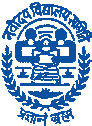 NAVODAYA VIDYALAYA SAMITI(An Autonomous Organisation under Ministry of HRD)Department of School Education and Literacy,Govt. of  – 110048Website : “www.navodaya.nic.in”Sl. No.Name of RegionState/UTs CoveredVacanciesVacanciesVacanciesVacanciesVacanciesLibrarianMusicArtPET (F)PET (M)1Chhattisgarh/MP/Orissa	98912232HP/Punjab/Chandigarh (UT)/J&K4716753AP/Karnataka/Kerala/Car-Nicobar, Karaikal, Mahe, M.AndamanMinicoy,  & Yanamm (UTs) 484944JaipurRajasthan/Haryana/Delhi623845UP/Uttarakhand415336PuneMaharashtra/Gujrat/Goa/Daman, Diu & Silvassa (UTs)355837Bihar/Jharkhand/W.Bengal51061938ShillongAr. P./Assam/Meghalaya/Manipur/ Mizoram/Nagaland/Sikkim/Triura511182TOTAL4042597447Sl. No.Name of RegionLanguageState/UT and Region in which taughtVacancies1Oriyai) Orissa/MP in  Region.ii) Rajasthan/Haryana in Jaipur Region.iii) UP/Uttarakhand in Lucknow Region.iv) Bihar/Jharkhand in  Region.252Punjabii) Punjab/HP/J&K/Chandigarh in  Region.ii) MP in Bhopal Region.iii) Rajasthan/Haryana in Jaipur Region.iv) UP/Uttarakhand in  Region.v)  in Patna Region.253Telugui) Chhattisgarh/MP in  Region.ii) Rajasthan/Haryana in Jaipur Region.iii) UP in Lucknow Region.iv)  in  Region.11TamilKariakal/M. Andaman in  Region.2Kannadai) Chhattisgarh in  Region.ii) Rajasthan/Haryana in Jaipur Region.iii) UP/Uttarakhand in Lucknow Region.9Malayalami) MP in  Region.ii) Rajasthan in Jaipur Region.iii) UP/Uttarakhand in Lucknow Region.iv) Bihar/Jharkhand in  Region.144Urdui) UP in  Region.ii) HP/J&K in Chandigarh Region.iii) Bihar/Jharkhand in Patna Region.465PuneGujaratii) Gujrat in Pune Region.ii) Rajasthan/Haryana in Jaipur Region.iii) UP in Lucknow Region.iv) Jharkhand in  Region.12Marathii) Maharastra in Pune Region.ii) MP in Bhopal Region.iii) HP in Chandigarh Region.iv) Rajasthan/Haryana in Jaipur Region.166Bangalii) W.Bengal/Bihar/Jharkhand in  Region.ii) Chhattisgarh/MP in Bhopal Region.iii) UP in Lucknow Region.iv) Assam/Tripura in Shillong Region.437ShillongAssamesei) Arunachal Pradesh/Nagaland in Shillong Region.ii) MP in  region.iii) Haryana in Jaipur Region.iv) UP/Uttarakhand in  Region.v) Bihar/Jharkhand in Patna Region.	34Nepalii)  in Shillong Region.ii) UP/Uttarakhand in Lucknow Region.iii)  in Patna Region.9MizoMizoram in Shillong Region.6Garoi) Meghalaya in Shillong Region.ii)  in Patna Region.5Khasii) Meghalaya in Shillong Region.ii) MP in Bhopal Region.ii)  in Patna Region.5Bodoi)  in Shillong Region.ii) UP/Uttarakhand in Lucknow Region.8POSTPOST CODEART06MUSIC07LIBRARIAN08PET(MALE)09PET(FEMALE)10POSTPOST CODEORIYA11PUNJABI12TELUGU13TAMIL14KANNADA15MALAYALAM16URDU17GUJRATI18MARATHI19BEGALI20ASSAMESE21NEPALI22MIZO23GARO24KHASI25BODO26  MISC. CATEGORIES OF TEACHERS AND REGIONAL LANGUAGE TEACHERS  MISC. CATEGORIES OF TEACHERS AND REGIONAL LANGUAGE TEACHERS  MISC. CATEGORIES OF TEACHERS AND REGIONAL LANGUAGE TEACHERSPaperSubjectMarks/DurationPaper-IGeneral PaperCOMMON PAPER FOR ALL POSTS OF   MISC. CATEGORIES AND REGIONAL LANGUAGE TEACHERSObjective type multiple choice questions on General English/Hindi, General Awareness, General Intelligence & Reasoning, Numerical Ability and Teaching Aptitude. 60 Marks/ 1 hrs.Paper-II(Subject Paper)Descriptive Questions in concerned subject.The medium of examination will be English/Hindi for TGT (Art/Music/Librarian/PET).For Regional Language Teachers, the subject paper will be in the concerned Regional Language for which the candidate has applied.Difficulty level will be of Graduation level. 80 Marks/2 hrs.Sl. No. Regional OfficeApplication for Misc. Category of Teachers in following States/UTs [Please refer to para D (i)]Application for Regional Language teachers in following Regional Languages.[Please refer to para D(ii)]Demand Draft to be drawn in favour ofSl. No. Regional OfficeStates/UTsApplication for Regional Language teachers in following Regional Languages.[Please refer to para D(ii)]Demand Draft to be drawn in favour of(1)(2)(3)(4)(5)1Navodaya Vidyalaya Samiti, Regional Office, 160, Zone-II, M.P. Nagar,  (MP)-462011Phone No. 0755-2571488Website: www.nvsrobpl.comEmail: nvsrobhopal@yahoo.co.inChhattisgarh/MP/OrissaOriyaDeputy Commissioner, NVS, RO, , Payable at 2Navodaya Vidyalaya Samiti, Regional Office, Bay No. 26-27, Sector 31-A,  – 160030.Phone No. 0172-2638838Website: www.nvsrochd.gov.inEmail: nvsro_chd@dataone.inHP/Punjab/UT(CHD)/J&KPunjabiDeputy Commissioner, NVS, RO, , Payable at 3Navodaya Vidyalaya Samiti, Regional Office, 1-1-10/3, Sardar Patel Road, Behind MCH Swimming Pool, Secunderabad, Pin-500003 (Andhra Pradesh).Phone No. 040-23438411Website: www.navodayahyd.gov.inEmail: navodaya_hyd@yahoo.comAP/Karnataka/Kerala/UTsTeluguDeputy Commissioner, NVS, RO, , Payable at 3Navodaya Vidyalaya Samiti, Regional Office, 1-1-10/3, Sardar Patel Road, Behind MCH Swimming Pool, Secunderabad, Pin-500003 (Andhra Pradesh).Phone No. 040-23438411Website: www.navodayahyd.gov.inEmail: navodaya_hyd@yahoo.comAP/Karnataka/Kerala/UTsTamilDeputy Commissioner, NVS, RO, , Payable at 3Navodaya Vidyalaya Samiti, Regional Office, 1-1-10/3, Sardar Patel Road, Behind MCH Swimming Pool, Secunderabad, Pin-500003 (Andhra Pradesh).Phone No. 040-23438411Website: www.navodayahyd.gov.inEmail: navodaya_hyd@yahoo.comAP/Karnataka/Kerala/UTsKannadaDeputy Commissioner, NVS, RO, , Payable at 3Navodaya Vidyalaya Samiti, Regional Office, 1-1-10/3, Sardar Patel Road, Behind MCH Swimming Pool, Secunderabad, Pin-500003 (Andhra Pradesh).Phone No. 040-23438411Website: www.navodayahyd.gov.inEmail: navodaya_hyd@yahoo.comAP/Karnataka/Kerala/UTsMalayalamDeputy Commissioner, NVS, RO, , Payable at 4Navodaya Vidyalaya Samiti, Regional Office, III Floor, Lekhraj Panna Commercial Complex, Vikas Nagar,  Sector-2, Lucknow-226022.Phone No. 0522-2738692Website: nvsrolko.orgEmail: nvsrolko@refiffmail.comUP/UttarakhandUrduDeputy Commissioner, NVS, RO, , Payable at 5Navodaya Vidyalaya Samiti, Regional Office, Sheti Mahamandal Bhawan, 2nd Floor, B. Wing, 270 Bhamburde Senapati Bapat Road, Pune-411016. ()Phone No. 020-25673683Website: www.nvsropune.gov.inEmail: nvsropune@rediffmail.comMaharashtra/Gujrat/Goa/UTsGujaratiDeputy Commissioner, NVS, RO, Pune, Payable at Pune5Navodaya Vidyalaya Samiti, Regional Office, Sheti Mahamandal Bhawan, 2nd Floor, B. Wing, 270 Bhamburde Senapati Bapat Road, Pune-411016. ()Phone No. 020-25673683Website: www.nvsropune.gov.inEmail: nvsropune@rediffmail.comMaharashtra/Gujrat/Goa/UTsMarathiDeputy Commissioner, NVS, RO, Pune, Payable at Pune6Navodaya Vidyalaya Samiti, Regional Office, Boring Road, ,  – 800013 ().Phone No. 0612-2266558Website: www.nvspatna.bih.nic.inEmail: nvspatna@refiffmail.comBihar/Jharkhand/W. BangaliDeputy Commissioner, NVS, RO, , Payable at 7Navodaya Vidyalaya Samiti, Regional Office, Barik Point, , Lachumiere, Shillong – 793001. (Meghalaya)Phone No. 0364-2500331Website: www.nvsroshillong.gov.inEmail:nvsroshillong1@rediffmail.comArunachal Pradesh. /Assam/Meghalaya/Manipur/Mizoram/Nagaland/Sikkim/TripuraAssameseDeputy Commissioner, NVS, RO, Shillone, Payable at Shillong7Navodaya Vidyalaya Samiti, Regional Office, Barik Point, , Lachumiere, Shillong – 793001. (Meghalaya)Phone No. 0364-2500331Website: www.nvsroshillong.gov.inEmail:nvsroshillong1@rediffmail.comArunachal Pradesh. /Assam/Meghalaya/Manipur/Mizoram/Nagaland/Sikkim/TripuraNepaliDeputy Commissioner, NVS, RO, Shillone, Payable at Shillong7Navodaya Vidyalaya Samiti, Regional Office, Barik Point, , Lachumiere, Shillong – 793001. (Meghalaya)Phone No. 0364-2500331Website: www.nvsroshillong.gov.inEmail:nvsroshillong1@rediffmail.comArunachal Pradesh. /Assam/Meghalaya/Manipur/Mizoram/Nagaland/Sikkim/TripuraMizoDeputy Commissioner, NVS, RO, Shillone, Payable at Shillong7Navodaya Vidyalaya Samiti, Regional Office, Barik Point, , Lachumiere, Shillong – 793001. (Meghalaya)Phone No. 0364-2500331Website: www.nvsroshillong.gov.inEmail:nvsroshillong1@rediffmail.comArunachal Pradesh. /Assam/Meghalaya/Manipur/Mizoram/Nagaland/Sikkim/TripuraGaroDeputy Commissioner, NVS, RO, Shillone, Payable at Shillong7Navodaya Vidyalaya Samiti, Regional Office, Barik Point, , Lachumiere, Shillong – 793001. (Meghalaya)Phone No. 0364-2500331Website: www.nvsroshillong.gov.inEmail:nvsroshillong1@rediffmail.comArunachal Pradesh. /Assam/Meghalaya/Manipur/Mizoram/Nagaland/Sikkim/TripuraKhasiDeputy Commissioner, NVS, RO, Shillone, Payable at Shillong7Navodaya Vidyalaya Samiti, Regional Office, Barik Point, , Lachumiere, Shillong – 793001. (Meghalaya)Phone No. 0364-2500331Website: www.nvsroshillong.gov.inEmail:nvsroshillong1@rediffmail.comArunachal Pradesh. /Assam/Meghalaya/Manipur/Mizoram/Nagaland/Sikkim/TripuraBodoDeputy Commissioner, NVS, RO, Shillone, Payable at Shillong8Navodaya Vidyalaya Samiti, Regional Office, 18 Sangram Colony, Mahaveer Marg, C-Scheme, Jaipur – 302001 (Raj.)Phone No. 0141-2378465Website: nvsrojpr.gov.inEmail: nvsjpr@dataone.inRajasthan/Haryana/DelhiNILDeputy Commissioner, NVS, RO, Jaipur, Payable at JaipurNAVODAYA VIDYALAYA SAMITI(An Autonomous Organisation under Ministry of HRD)Department of School Education and Literacy,Govt. of APPLICATION FOR THE POST OF MISCELLANEOUS CATEGORIES OF TEACHERS AND REGIONAL LANGUAGE TEACHERSAPPLICATION FOR THE POST OF MISCELLANEOUS CATEGORIES OF TEACHERS AND REGIONAL LANGUAGE TEACHERS1.  POST APPLIED FOR        (please indicate subject  in the box)(Art/Music/Librarian/PET/Regional Language)POST CODE2.      CATEGORY (please indicate whether GEN/SC/ST/OBC in the box)3. DETAILS OF APPLICATION FEE3. DETAILS OF APPLICATION FEE3. DETAILS OF APPLICATION FEE3. DETAILS OF APPLICATION FEE1.  POST APPLIED FOR        (please indicate subject  in the box)(Art/Music/Librarian/PET/Regional Language)POST CODE2.      CATEGORY (please indicate whether GEN/SC/ST/OBC in the box)DD No.DateAmountDrawn on ( Name of Bank & BranchName of Examination(write complete name of course passed)Name of Examination PassedYear ofPassingAGGREGATE MARKSAGGREGATE MARKSAGGREGATE MARKS% age in subject appliedSubjects offeredDuration ofcourse(in years)Board/UniversityName of Examination(write complete name of course passed)Name of Examination PassedYear ofPassingMax. Marks MarksObtained%age of marks% age in subject appliedSubjects offeredDuration ofcourse(in years)Board/UniversitySenior Secondary(Class – XII)Graduation (name of course)Post Graduation (name of course)B.Ed.Other if any, (Specify)Post HeldName of Institution/ Department/ MinistryWhether Central Govt. / State Govt. / Autonomous Body/ Public Sector/ Recognized/ Un- recognized (if applicable)Period of ServicePeriod of ServiceNo. of Completed years & monthsNature of DutiesScale of pay and salary per monthPost HeldName of Institution/ Department/ MinistryWhether Central Govt. / State Govt. / Autonomous Body/ Public Sector/ Recognized/ Un- recognized (if applicable)FromToNo. of Completed years & monthsNature of DutiesScale of pay and salary per month